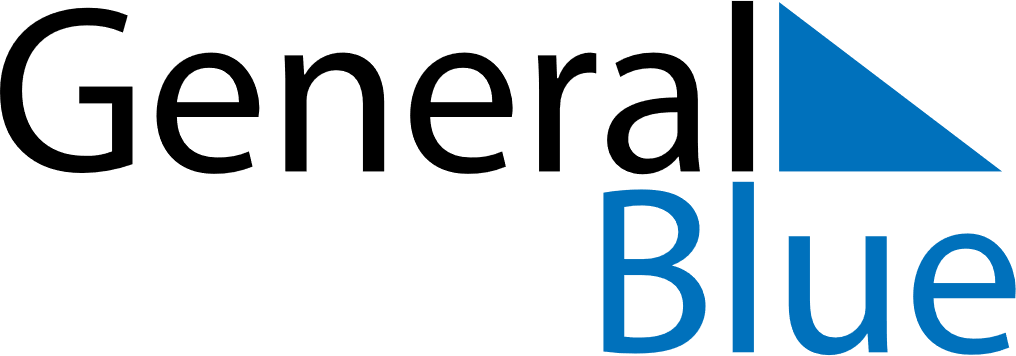 March 2021March 2021March 2021Burkina FasoBurkina FasoSUNMONTUEWEDTHUFRISAT12345678910111213International Women’s Day141516171819202122232425262728293031